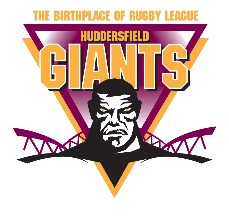 HUDDERSFIELD GIANTS SPECTATOR CODE OF CONDUCTCOVID 19 Health DeclarationI confirm I will not attend if I or any member of my household has experienced any of the following symptoms in the last 24 hourshave a high temperature (37.8 or higher); orhave a new onset of a continuous cough; orhave loss of or change in normal sense of taste or smellFurther information can be found via the NHS website: https://www.nhs.uk/conditions/coronavirus-covid-19/symptoms/ I confirm I will not attend if I have been contacted in line with the NHS Test and Trace or any other relevant body and are required to self-isolate.Agreement of BehavioursI will:Check the Club website and social media for any updates prior to travelTravel to the game responsibly factoring transport choices and any other businesses visited such as pubs and restaurantsAllow enough time for necessary entry proceduresFamiliarise myself prior to travel to the venue and follow instructions regarding the process to enter and exit the venue including information on dedicated gates and areas that I can access, queuing protocols and controlled exit.Wear a face covering at all times whilst entering and exiting the Stadium, in all indoor areas (toilets and concourse) and in any hospitality areas (except when eating or drinking), unless you are exempt. We would also strongly recommend that masks be worn whilst in the Stadium seating area, again unless you are exempt. Spectators arriving without a face mask will be refused entry to the Stadium.  Exemptions to this rule are children under the age of 12 and spectators who have a valid medical reason for not wearing one.  However, proof must be shown as to why they are exempt. Face coverings can be a mask, a snood or a variation of both but they must cover both nose and mouth. Always observe social distancing guidelines, including outside the stadium, moving around the stadium, queuing and one-way systems.Go straight to my designated seat on entry to the ground and following use of toilet facilities and/or purchasing items from the kiosks to avoid crowds gathering on the concourses.Avoid face to face contact with other spectators and ‘brushing past’ when walking to/from your seatRemain in seats registered to my contact details at the point of sale.Observe the demarcation of areas that can and cannot be used.Practice good hygiene, including frequent hand washing and sanitisation.Observe instructional signage and tannoy messaging.Be considerate to all when celebrating, cheering etcBe patient and plan ahead when using the amenities (food kiosks, toilet facilities etc) at the ground to ensure social distancing and avoid creating congestion.Be prepared to make any purchases via contactless methods.Follow any guidance provided by Stewards.Contact the nearest Steward and request medical support if I feel ill.Be responsible for supervising any children accompanying me at all times.Contact the nearest Steward where I believe there to be breaches of the outlined Spectator Code of Conduct.I acknowledge and agree to the above requirements and have given careful consideration of the associated risks and my own vulnerability status in my decision to attend in line with government guidance, please see here: Clinically vulnerable - https://www.gov.uk/government/publications/staying-alert-and-safe-social-distancing/staying-alert-and-safe-social-distancing-after-4-july#clinically-vulnerable-peopleClinically extremely vulnerable - https://www.gov.uk/government/publications/guidance-on-shielding-and-protecting-extremely-vulnerable-persons-from-covid-19/guidance-on-shielding-and-protecting-extremely-vulnerable-persons-from-covid-19I confirm that I understand I will not be permitted access to the stadium if I do not carry all required items requested by the Club to access the Stadium such as face coverings.  Should I not agree with any aspect of this code I will not attend the venue. Where claiming tickets on behalf of others in my household/support bubble, I will ensure those individuals are aware of their responsibility and required agreement to observe this code. 